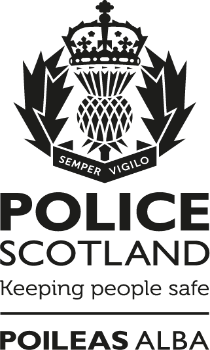 Your Police 2020-2021OverviewWe recognise the importance of understanding the views and priorities of Scotland's diverse communities. This is especially important during the ongoing Coronavirus (COVID-19) pandemic. This survey is a platform for you to have your voice heard during these challenging times, and beyond.The survey will take no longer than 10 minutes to complete. Please note that this platform is not about reporting crime or providing information about an incident. To find out ways to contact Police Scotland, please visit: https://www.scotland.police.uk/contact-us/Your personal informationAll personal information will be anonymised and you will not be identified through the information you provide unless you choose to identify yourself in your responses.At the end of the survey, we ask for personal details, such as age and gender, to ensure we receive a comprehensive range of responses. Please note that you do not have to answer these questions. By completing this survey, you agree to Police Scotland using your anonymised data for analysis and reporting that will contribute to local policing. Any information you provide will be treated in confidence and stored securely. How to respondOur survey can be completed online at: https://consult.scotland.police.uk/surveys/your-police-2020-2021You can also complete this form using Word, or by printing it and writing your answers on it, and then emailing it to: consultations@scotland.pnn.police.ukThe survey is open for a year, from 9th April 2020 to 31 March 2021.If you have questionsShould you have any questions, please email: consultations@scotland.pnn.police.ukPostcodePostcodes are collected for the purpose of analysis only. We will not use postcodes to identify individuals or addresses.What is your postcode? (Required)Your areaFor the purposes of this survey, ‘local area’ refers to the area you live in.How safe do you feel in your local area? (Please put an ‘X’ in the box next to your selection.) 	Very safe 	Fairly safe 	Not safe 	Not sure 	Prefer not to sayWhat worries you most about your local area that the police can help with?Coronavirus (COVID-19) pandemicTo what extent has your concern about crime in your local area increased or decreased during the Coronavirus (COVID-19) pandemic? (Please put an ‘X’ in the box next to your selection.) 	Increased a lot 	Increased a little 	Remained the same 	Decreased a little 	Decreased a lot  	Not sure 	Prefer not to sayWhich of the following statements comes closest to your views of how the police are handling the Coronavirus (COVID-19) lockdown? (Please put an ‘X’ in the box next to your selection.)☐ 	I fully support the approach taken by the police☐ 	I support the approach taken by the police but in some cases they are going too far☐ 	The police should take tougher action to ensure public compliance☐ 	The approach taken by the police to enforcing the Coronavirus (Covid-19) lockdown is too heavy handed☐ 	The police have no role in enforcing the Coronavirus (Covid-19) lockdown, compliance should be a matter for individuals☐ 	None of the aboveWhat are the police doing well in your local area during the Coronavirus (Covid-19) pandemic?What could the police do better to meet local needs during the Coronavirus (Covid-19) pandemic?Policing the Coronavirus (Covid-19) pandemicTo what extent do you agree or disagree with the following statements?The police are right to engage with people who are in public to establish individual circumstances and how quickly they can comply with the Coronavirus (COVID-19) lockdown. (Please put an ‘X’ in the box next to your selection.) 	Strongly agree 	Agree 	Neither agree nor disagree 	Disagree 	Strongly agree  	Don’t knowThe police should explain the risks to public health and NHS in line with government guidance to people who are in public. (Please put an ‘X’ in the box next to your selection.) 	Strongly agree 	Agree 	Neither agree nor disagree 	Disagree 	Strongly agree  	Don’t knowThe police are right to encourage people to comply with the Coronavirus (COVID-19) lockdown voluntarily. (Please put an ‘X’ in the box next to your selection.) 	Strongly agree 	Agree 	Neither agree nor disagree 	Disagree 	Strongly agree  	Don’t knowThe police should enforce compliance when people are not willing to comply voluntarily. (Please put an ‘X’ in the box next to your selection.) 	Strongly agree 	Agree 	Neither agree nor disagree 	Disagree 	Strongly agree  	Don’t knowPolicing in your local areaTo what extent do you agree or disagree with the following statements? (Please put an ‘X’ in the box next to your selection.)Contacting usHave you contacted Police Scotland recently? (Please put an ‘X’ in the box next to your selection.)	Yes, to report an incident or crime (move to Q11) 	Yes, to report an incident or crime relating to Coronavirus (Covid-19) (move to Q11) 	Yes, to get general information (move to Q11) 	No (move to Q15)	Can’t remember (move to Q15) 	Prefer not to say (move to Q15)  What method did you use to contact Police Scotland? (Please put an ‘X’ in the box next to your selection.) 	Phone call 101 	Phone call 999 	Police Scotland website online forms 	Email  	Text 	Visit to a police station  	Officer on the street 	Through another organisation 	Other 	Don’t know/can’t remember 	Prefer not to say  How easy was it to contact Police Scotland? (Please put an ‘X’ in the box next to your selection.) 	Very easy 	Easy 	Neither easy nor difficult 	Difficult 	Very difficult 	Don’t know/can’t remember 	Prefer not to say  What could we have done better?Based on your overall experience of communicating with Police Scotland, how satisfied or dissatisfied are you? (Please put an ‘X’ in the box next to your selection.) Very satisfied Satisfied Neither satisfied nor dissatisfied  Dissatisfied Very dissatisfied Prefer not to sayAbout youThe answers to the next questions will help us to make sure we receive responses to as many different demographic groups as possible. Any demographic information you provide will be treated in confidence and stored securely. Please note that you are not required to provide any demographic information. In what capacity are you completing the survey? I am answering as an individual (move to Q16) I am answering on behalf of an organisation (move to Q15.1)15.1 If you're answering on behalf of an organisation, please provide the name of the organisation (end of survey)In the past 12 months, have you experienced any of the following: (Put an ‘X’ in the box next to your selection) Been a victim of a crime Been a witness to a crime Both of the above None of the above  Prefer not to say Which of the following best describes you? (Put an ‘X’ in the box next to your selection) Male Female Non-binary (gender neutral) Prefer not to sayDo you consider yourself to be trans or to have a trans history?  Yes No Prefer not to sayWhich of the following age groups best applies to you? (Put an ‘X’ in the box next to your selection) 10-15 16-19 20-29 30-39 40-49 50-59 60-69 70+ Prefer not to sayWhich of the following options best applies to you? Heterosexual Gay Lesbian Bisexual Other Prefer not to sayDo you consider yourself to have a disability? Yes No Prefer not to sayPlease choose one option that best describes your ethnic group and background. (Put an ‘X’ in the box next to your selection)White Scottish Other British Irish Gypsy/traveller Polish Any other white ethnic groupMixed or multiple ethnic group Any mixed or multiple ethnic groupAsian, Asian Scottish or Asian British Pakistani, Pakistani Scottish or Pakistani British Indian, Indian Scottish or Indian British Bangladeshi, Bangladeshi Scottish or Bangladeshi British Chinese, Chinese Scottish or Chinese British Any other AsianAfrican African, African Scottish or African British Any other AfricanCaribbean or Black Caribbean, Caribbean Scottish or Caribbean British Black, Black Scottish or Black British Any other Caribbean or BlackOther ethnic group Arab, Arab Scottish or Arab British Any other ethnic groupWhat religion, religious denomination or body do you belong to? (Put an ‘X’ in the box next to your selection) No religion Church of Scotland Roman Catholic Other Christian Buddhist Hindu Jewish Muslim Sikh Any other religion Prefer not to sayThank you very much for taking part. Details of how to submit your response can be found on page 1.This survey closes on 31 March 2021.Strongly Agree AgreeNeither agree nor disagreeDisagreeStrongly disagreeDon’t knowThey listen to the concerns of local peopleThey are dealing with the issues that affect my local area They are friendly and approachable I have confidence in the police in my area 